                               Инструкционно- технологическая карта Приложение к уроку по обработке прорезного кармана в рамку.№ Наименование операцииТехнические условия на выполнение операцииРисунок, сборочная схемаРисунок, сборочная схемаКарман — Деталь или узел швейного изделия для хранения мелких предметов и декоративного оформления изделия. Примечание Карман может быть прорезной, накладной и т.д.Карман — Деталь или узел швейного изделия для хранения мелких предметов и декоративного оформления изделия. Примечание Карман может быть прорезной, накладной и т.д.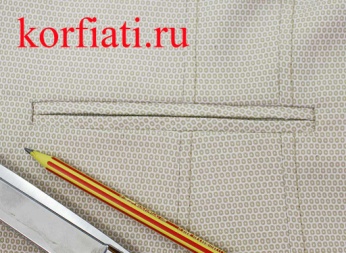 Обработка карманаОбработка карманаОбработка карманаОбработка карманаОбработка кармана1Намелка ширины входа в карманВначале начертите мелом центральную линию, линию входа руки. Длина ее определяется по ширине кисти руки и в основном составляет 13-16 см. 
После этого отложите от центральной линии две параллельные линии на ширину обтачек, примерно 0,6-0,7 мм каждая, чтобы контур рамки в готовом виде был 1,2 - 1,4см.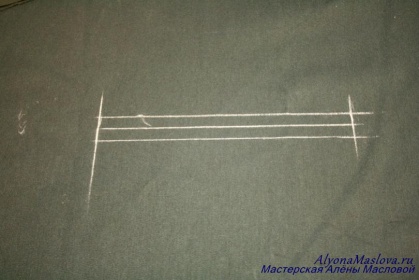 2Притачивание подклада к подзору (шов 1 см)Край подклада притачивают к краю подзора на 1 см3Заутюживание  шва в сторону подкладаШов стачивания подклада с подзором заутюживают в сторону подклада4Растрачивание (0.1 см)На заутюженном шве, со стороны подклада  на лицевой стороне прокладывают строчку 0.1см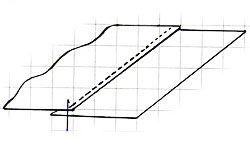 5Притачивание подзора к верхней обтачке (1 см)Ко второму краю подзора притачивают заутюженую обтачку, шов притачивания 1 см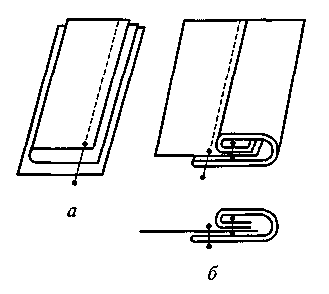 6Настрачивание обтачек к полочке Одну обтачку располагаем на полочке  так, чтобы длинный срез находился между горизонтальными линиями, а сгиб обтачки за горизонтальной линией на расстоянии 0.75см. Короткие срезы должны выступать за вертикальные линии на 1см. Обтачку настрочить таким образом, чтобы строчка начиналась и заканчивалась строго в точке пересечения линий, вторую обтачку настрочить аналогично первой но в противоположную сторону.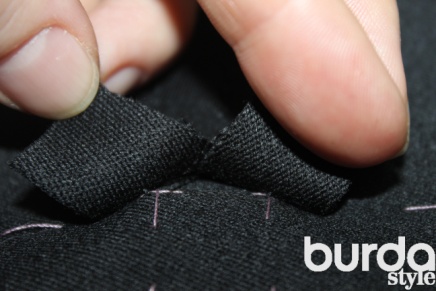 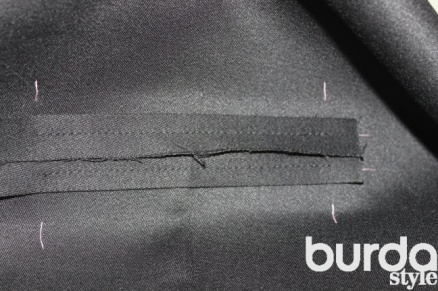 7Расекание входа в карманДля образования входа в карман основную деталь посредине между строчек аккуратно разрезают на изнаночной стороне не доходя до концов строчек 0.7-1см, и заканчивают наклонными рассечками по направлению к строчкам не доходя 0.1смДля образования входа в карман основную деталь посредине между строчек аккуратно разрезают на изнаночной стороне не доходя до концов строчек 0.7-1см, и заканчивают наклонными рассечками по направлению к строчкам не доходя 0.1см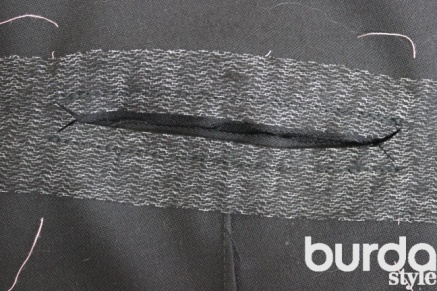 8Вывертывание кармана, обтачивание мешковины карманаЧерез образовавшееся отверстие выворачиваем обтачки и мешковины на изнаночную сторону Расправляем, образованные наклонными рассечками уголки. Обе мешковины совместить между собой, припуски уровнять (если требуется), сметать или сколоть мешковины булавками по краям. Стачать мешковины по припускам на 1 см, строчка должна проходить точно по основаниям треугольничков.Через образовавшееся отверстие выворачиваем обтачки и мешковины на изнаночную сторону Расправляем, образованные наклонными рассечками уголки. Обе мешковины совместить между собой, припуски уровнять (если требуется), сметать или сколоть мешковины булавками по краям. Стачать мешковины по припускам на 1 см, строчка должна проходить точно по основаниям треугольничков.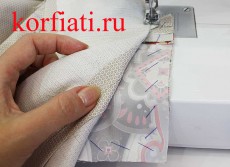 9Выметывание обтачек(ручная работа)Сформировать аккуратную рамку и прокласть ручные стежки, тем самым закрепив обтачки.Сформировать аккуратную рамку и прокласть ручные стежки, тем самым закрепив обтачки.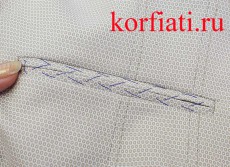 10Приутюживание  кармана, удаление нити выметывания